Town of Hinesburg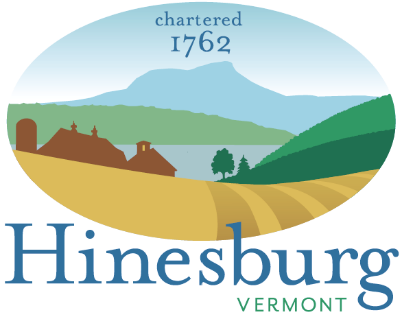 Planning & Zoning Department10632 Route 116, Hinesburg, VT 05461802-482-2281 (ph)     802-482-5404 (fax)www.hinesburg.orgHinesburg Development Review Board Meeting Agenda7:00 PM – 9:00 PM Tuesday, May 18, 20215:00 PM Site Visit for Donovan-O’Donnell projectTo participate in the meeting via Zoom: https://us02web.zoom.us/j/89821444226?pwd=d2lWc3VHdkJrQzR2Wlo3ZkRqcHVUQT09
Meeting ID: 898 2144 4226	Password: 123456
Dial in:  +1 929 436 2866 (long distance number – charges may accrue depending on your calling plan)
Email Mitchel Cypes  (mcypes@hinesburg.org)  if you have difficulty connecting at meeting time.
Watch live:  https://www.mediafactory.org/hinesburg or on Comcast Channel 17 or 1084.Meeting ProceduresAgenda ChangesReview minutes of the May 4, 2021 meetingJames Donovan & Patricia O’Donnell:  Sketch Plan review for a 6-lot subdivision of a +/-23.6-acre parcel located on the south side of CVU Road in the Rural Residential 1 Zoning District.  The applicants propose lots for six single-family residences to be served by Town water and sewer.  Continued from 4/20/21.  Site visit at 5 PM:  meet on-site adjacent to CVU Road.  Parking available at CVU High School.Jon & Elizabeth Beresford:  Conditional Use review for the expansion of a non-complying structure and development in a fluvial erosion hazard area and a stream setback on a +/-2.75-acre property located at 162 Lewis Creek Road in the Agricultural Zoning District.  The applicants propose an addition to the existing house. Continued from 5/4/21Jeffrey & Jillian Ojala/Estate of Viola Goodrich:  Subdivision Revision for a transfer of land to adjoiner for a +/- 18.23-acre property located at 552 Lavigne Hill Road (Goodrich) and a +/-9.6-acre property located at 554 Lavigne Hill Road (Ojala) in the Rural Residential 1 Zoning District.  The applicants propose to transfer +/- 8 undeveloped acres from the Goodrich property to the Ojala property.Russell Family Trust/Margaret McNurlan/Beverly Knight:  Subdivision Revision to transfer 1.24 undeveloped acres and two future building units from a +/-15.4-acre property to two adjacent 0.5-acre properties located at the end of New South Farm Road in the Rural Residential 1 Zoning District.Other business – Decision Deliberations: Alan Norris/Meadow Mist LLC:  Minor Subdivision revision.  Hearing closed 5/4/21Peter Parkinson/William & Anne Parkinson:  Sketch Plan for a minor subdivision. Hearing closed 5/4/21Rolf Kielman/United Church of Hinesburg:  Site Plan review for renovation of “The Vestry.” Hearing closed 5/4/21News/Announcements/CorrespondenceDigital materials for Development Review Board meetings are available online at:https://www.dropbox.com/sh/834zex8sj5zeqj5/AAB4o_rNcgDcdVjU2qBwTVOEa?dl=0
Post Meeting Information:Draft meeting minutes will be available from the P&Z office within five days of the meeting; they are also posted on the P&Z page of the town website. Video recordings of recent DRB meetings may be viewed at  https://www.mediafactory.org/hinesburg. A Note About Participation:  Under Chapter 117 Title 24 of the Vermont State Statutes, participation in these proceedings is a prerequisite to the right to make any subsequent appeal.  In other words, you will lose the right to appeal the final decision unless you participate in the process by offering, through oral or written testimony, evidence or a statement of concern related to the application being reviewed.  Oral testimony must be given at the public hearing.  Written testimony must be submitted prior to the close of the public hearing.